How To Use Spell Check with Outlook 365 Web Client on a Mac using FirefoxMake sure Spell Check is enabled in Firefox. Open Firefox and click Firefox > Preferences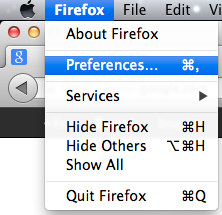 Click the Advanced button and Select Check my spelling as I type and Close the window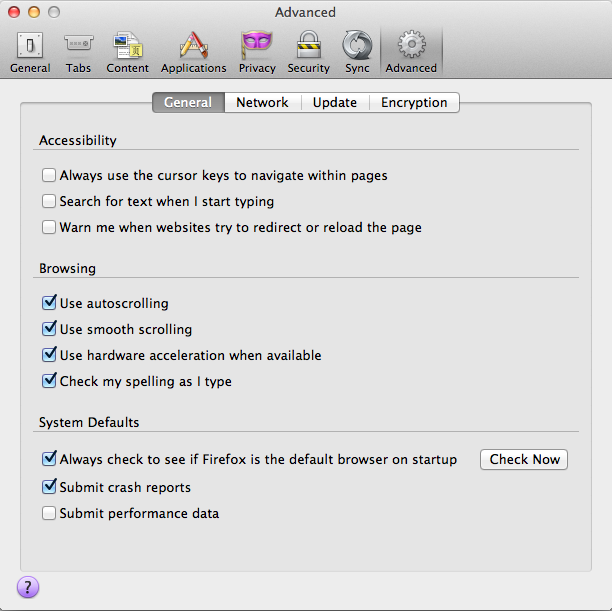 When typing a message right click or control+click the misspelled word for suggestions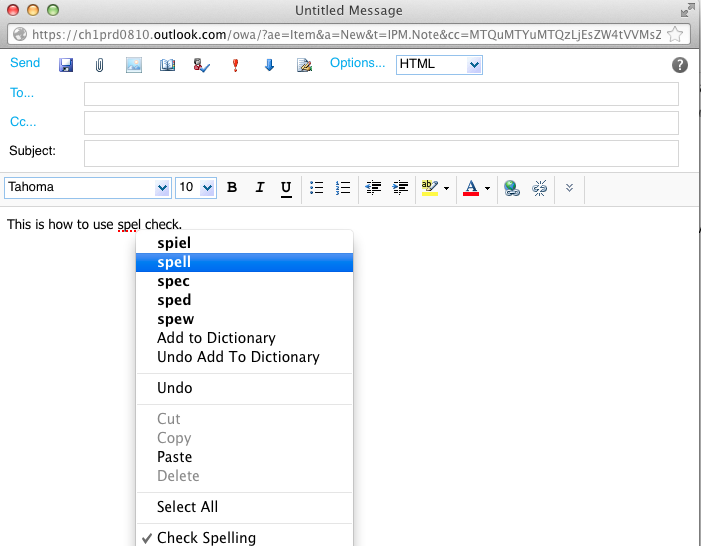 